Beredskapsplan HSB Brf. Skiljebo i VästeråsFastställd av styrelsen juni 2022.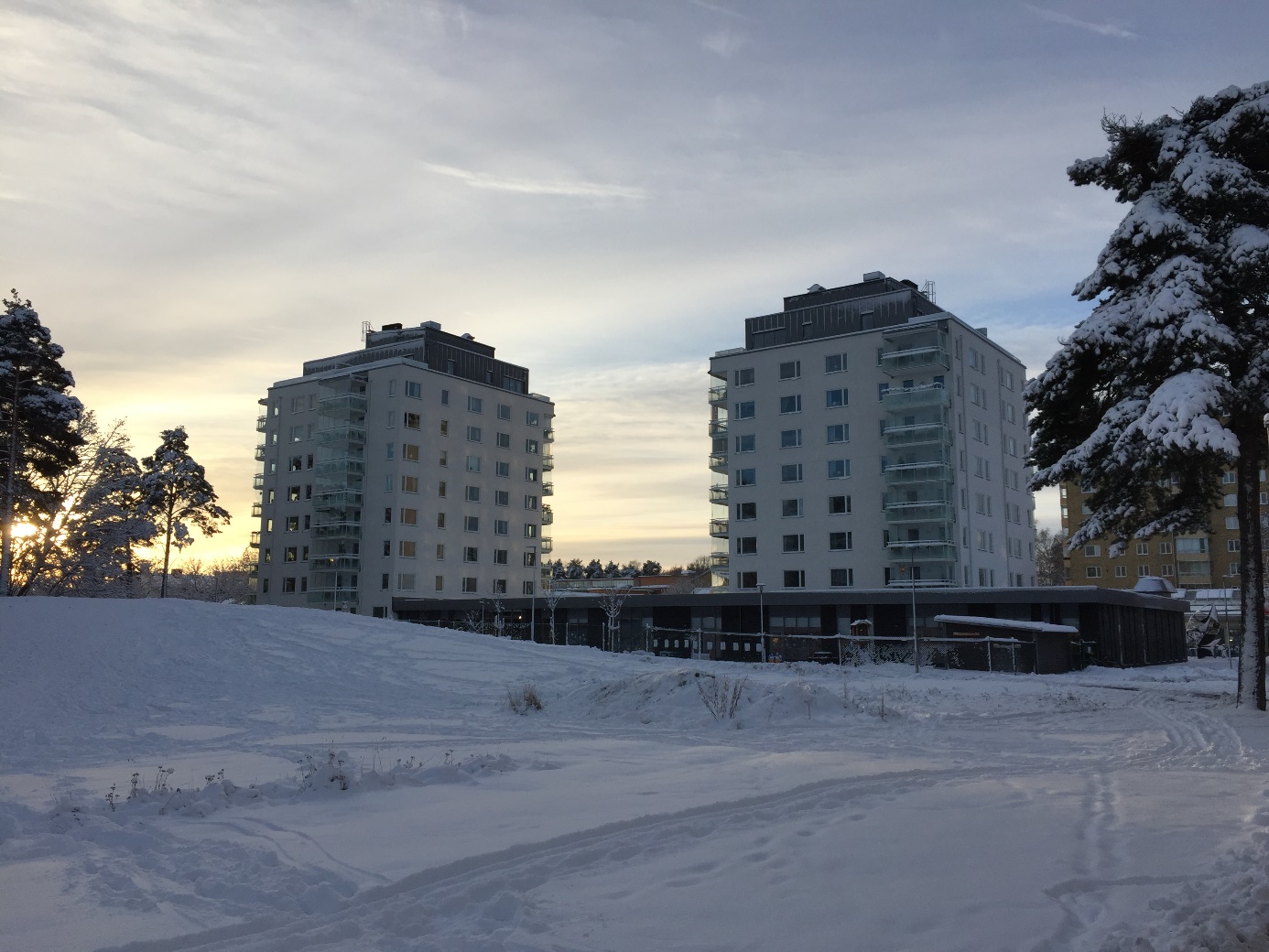 Foto; Ola Wikström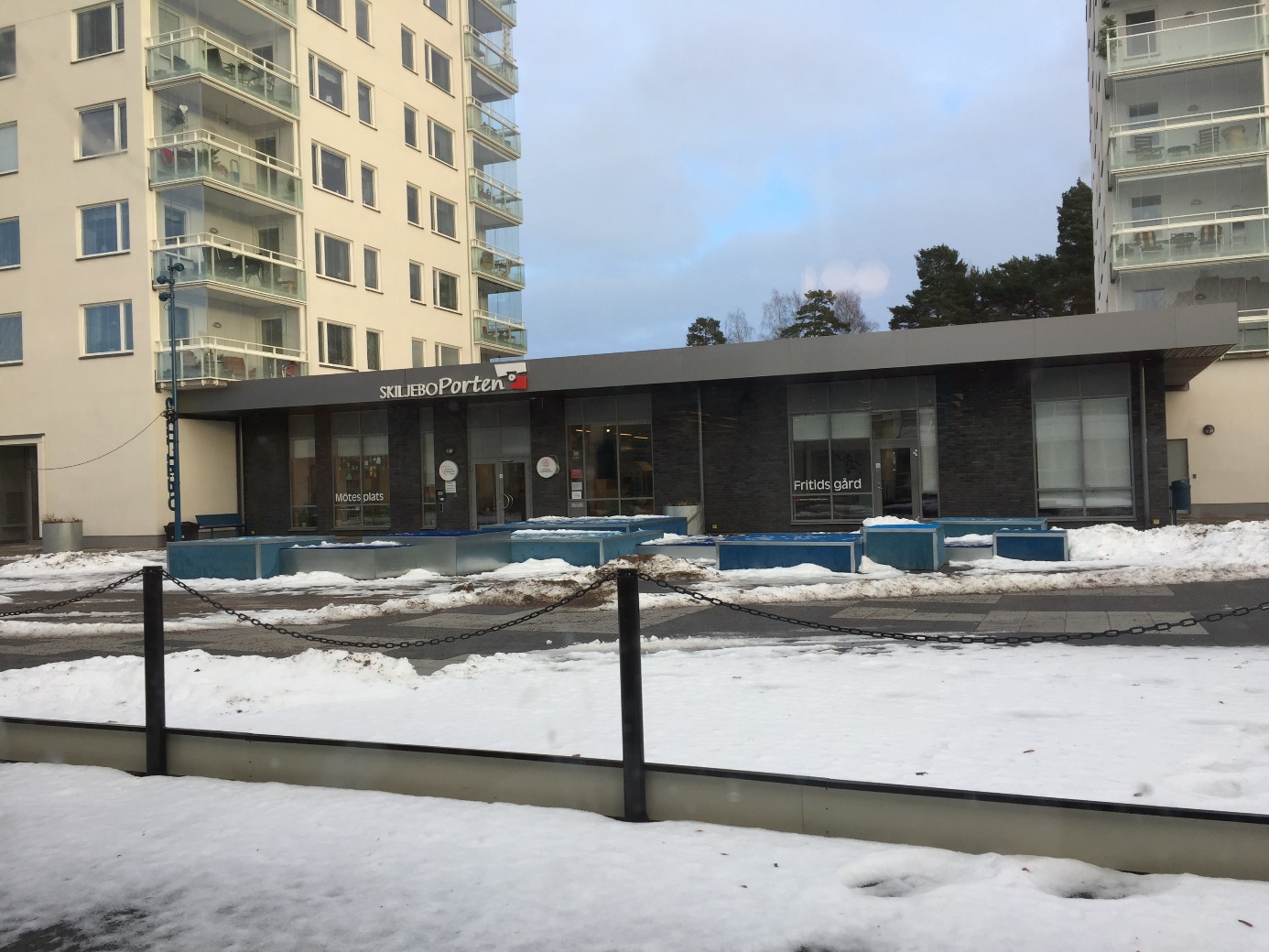 Foto; Ola WikströmBeredskapsplan InnehållsförteckningAllmänt om beredskapsplanenRevideringAtt göra vid akut händelseChecklistor av svår händelse Information och informationsansvarigKrishanteringViktiga telefonnummerAllmänt om beredskapsplanen För att underlätta olika åtgärder och utgöra ett stöd vid akuta och svåra händelser har denna beredskapsplan arbetats fram för HSB Brf. i Skiljebo under 2021 och 2022. Ett mer effektivt och korrekt agerande vid svåra händelser ökar om instruktioner och vägledning följs i beredskapsplanen. Samtliga styrelsemedlemmar i HSB Brf. i Skiljebo samt förvaltaren skall ha tillgång till ett exemplar av beredskapsplanen. Beredskapsplanen ska (såväl i pappers som digital form) finnas i en pärm i föreningens arkiv. Styrelsen skall vara insatt i beredskapsplanen och veta var den finns tillgänglig.Medlemmarna har tillgång till Beredskapsplanen på föreningens hemsida och HSB webb-arkiv.Styrelsen i HSB Brf. i SkiljeboRevideringDet är viktigt att uppgifterna i beredskapsplanen är korrekta och innehåller aktuella uppgifter. En uppdatering av beredskapsplanens innehåll skall därför ske årligen och godkännas av styrelsen. Revideringen görs i juni varje år av den nyvalda styrelsen.Att göra vid akut händelseBrand		Annan händelseRädda		Rädda		(Hjärtstartare finns vid Hjärtpunkten)VarnaLarma		Larma		(Se sid. 6)Släck 				(Se sid. 6)Kontakta förvaltaren			(Se sid. 4)Checklistor av svår händelse Checklista akut				Ansvarig:Förtäring 		Ordna mat o dryck		………………………………………….Hygien		Ordna toalett, tvätt o ombytemöjlighet	………………………………………….Logi		Ordna övernattning		…………………………………………..Transporter		Ordna transporter		………………………………………….Information och informationsansvarigVid en svår händelse eller situation ökar behovet av information både internt och externt.Säg alltid sanningen!Vad har hänt?	Omfattning?		Hur många o vilka berörs?Återkom med svar om du är osäker!Hänvisa i ansvarsfrågor till kommande utredning!Tänk på att informationsbehovet alltid är mycket stort! (Förhindra ryktesspridning!)Använd hemsidan som informationskanal!Ansvariga:Informationsansvarig, styrelsen		Ordf. Lennart Östlund, 0705327222Informationsansvarig, hemsidan		Ordf. Lennart Östlund, 0705327222Informationsansvarig, HSB MälarDalarna		Joakim Isberg, 010–3032744				joakim.isberg@hsb.se KrishanteringMan behöver inte ha en formell kompetens för att hjälpa människor i kris. Det som är viktigt att tänka på är att människor reagerar olika starkt och har olika behov i svåra situationer. Din hjälp handlar framför allt om omtanke, tid och engagemang.Inför en svår händelse är de viktigt att i förväg ha bestämt varifrån en eventuell ledningsinsats kommer att styras ifrån samt om detta utrymme ej är tillgängligt att det finn annat alternativ.Räddningstjänsten leder räddningsarbetet och anordnar samlingsplats. Vid behov har vi (föreningen) en:Ledningscentral	Alt. 1 Hjärtpunkten		Alt. 2. Skiljeboskolan	Alt. 3. TomaskyrkanSamlingsplats		Skiljeboskolan………………………………………………………….Vid flyglarm:		Skyddsrum för boende i föreningen finns i SkiljeboskolanViktiga telefonnummerAkuta situationerNödtelefon	112 	………………………………………………………….Ambulans	112	………………………………………………………….Förgiftning	112	(Begär giftinformation)Det är viktigt att berätta så utförligt som möjligt om vad som har hänt så att ambulans- och brand-personal kan ta med sig rätt utrustning och handla rätt.Ange: Vem du är. Varifrån du ringer. Antal skadade (Vuxna eller barn) Typ av skador.Övriga telefonnummerPolis (Ej akut!)		11 414		………………………………………………………….Sjukvårdsupplysning	1177		………………………………………………………….Giftinformation (Ej akut)	010 45 66 700		………………………………………………………….Jourhavande präst	112 (Begär jourhavande präst) 	……………………………………Skadedjursbekämpning	Länsförsäkringar, 021–190100, uppge org. nr. 769625 - 8016Försäkringsbolag	Länsförsäkringar, 021–190100	……………………………………Vaktbolag		Alfa Team Security, 010 - 1717516 	……………………………………		info@alfateamsecurity.seNationell Krishanteringsgrupp	113 13	………………………………………………………….Västerås Stad		021 - 39 00 00		………………………………………………………….Tomaskyrkan		021 – 81 46 00	………………………………………………………….LedamotLennart ÖstlundLennart ÖstlundSkiljeboplatsen 1cSkiljeboplatsen 1c723 41 Västerås723 41 VästeråsOrdf.Hemtelefon: 0705327222Hemtelefon: 0705327222Mobiltelefon: 0705327222Mobiltelefon: 0705327222E-post: ostlundlennart3@gmail.comE-post: ostlundlennart3@gmail.comE-post: ostlundlennart3@gmail.comLedamotOla Wikström Ola Wikström Skiljeboplatsen 1cSkiljeboplatsen 1c723 41 Västerås723 41 VästeråsSekr.Hemtelefon: 021125577Hemtelefon: 021125577Mobiltelefon: 0702228419Mobiltelefon: 0702228419E-post: ola.wikstrom@outlook.comE-post: ola.wikstrom@outlook.comE-post: ola.wikstrom@outlook.comLedamotAnn-Kristin SöderlingAnn-Kristin SöderlingSkiljeboplatsen 1cSkiljeboplatsen 1c723 41 Västerås723 41 VästeråsMobiltelefon: 0763674907Mobiltelefon: 0763674907E-post: ankisoderling@hotmail.comE-post: ankisoderling@hotmail.comE-post: ankisoderling@hotmail.comLedamotJan-Erik LejonJan-Erik LejonSkiljeboplatsen 1aSkiljeboplatsen 1a723 41 Västerås723 41 VästeråsMobiltelefon: 0706052236Mobiltelefon: 0706052236E-post: janelejon@gmail.comE-post: janelejon@gmail.comLedamotKerstin RännarKerstin RännarSkiljeboplatsen 1cSkiljeboplatsen 1c723 41 Västerås723 41 VästeråsMobiltelefon: 0706663156Mobiltelefon: 0706663156E-post: kerstin.rannar@gmail.comE-post: kerstin.rannar@gmail.comLedamotLars-Erik KihlLars-Erik KihlSkiljeboplatsen 1cSkiljeboplatsen 1c723 41 Västerås723 41 VästeråsHemtelefon: 021334553Hemtelefon: 021334553Mobiltelefon: 0705423645Mobiltelefon: 0705423645E-post: lerkihl@telia.comE-post: lerkihl@telia.comLedamotMats PetterssonMats PetterssonSkiljeboplatsen 1cSkiljeboplatsen 1c723 41 Västerås723 41 VästeråsMobiltelefon: 070-233 15 91Mobiltelefon: 070-233 15 91E-post: mats.a.pettersson@telia.comE-post: mats.a.pettersson@telia.comLedamotMarianne Åström Marianne Åström Skiljeboplatsen 1aSkiljeboplatsen 1a723 41 Västerås723 41 VästeråsMobiltelefon: 0705473007Mobiltelefon: 0705473007E-post: violmarianne@gmail.comE-post: violmarianne@gmail.comLedamotFrida VibergFrida VibergRep. HSBMobiltelefon: 0103032721Mobiltelefon: 0103032721E-post: frida.viberg@hsb.seE-post: frida.viberg@hsb.seHSBRobert VitezRobert VitezFörvaltareMobiltelefon: 0103032800Mobiltelefon: 0103032800E-post: robert.vitez@hsb.seE-post: robert.vitez@hsb.se